 	  Median & Quartiles1. Percentage achieved in a Statistics test:78  82  74  45  68  75  93  54  61  70  48  66  62  51  77Median:			Lower Quartile:			Upper Quartile:2. Minutes per day spent playing computer games:40  26  60  64  33  39  28  46  47  51  55Median:			Lower Quartile:			Upper Quartile:3. Time taken (in minutes) to solve a crossword puzzle:12  24  21  16  8  9  3  31  18  27  35  41  26  12  17  6  5  19  29Median:			Lower Quartile:			Upper Quartile:4. Weight in kg of year 10 boys:47  51  63  39  42  57  36  37  49  32  60  54  56  45  52Median:			Lower Quartile:			Upper Quartile:5. Height in cm of a group of year 10 girls:153  147  160  146  162  158  159  149  152  150  163Median:			Lower Quartile:			Upper Quartile:			Box Plots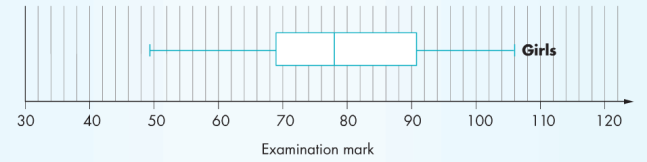 1. Draw a box plot for the percentage achieved in the     statistics test.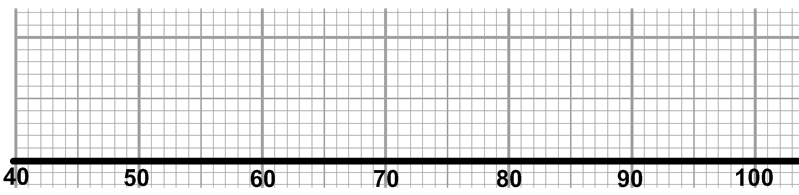 2. Draw a box plot for the minutes per day spent playing computer games.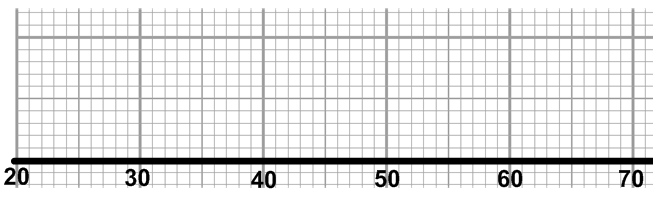 3. Draw a box plot for the time taken (in minutes) to solve a crossword puzzle.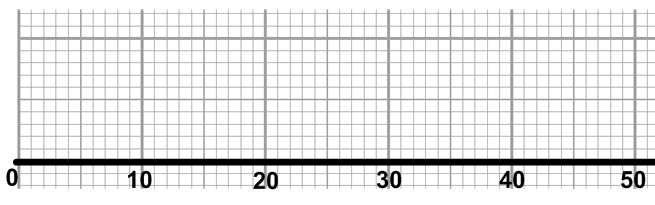 4. Draw a box plot for the weight in kg of year 10 boys.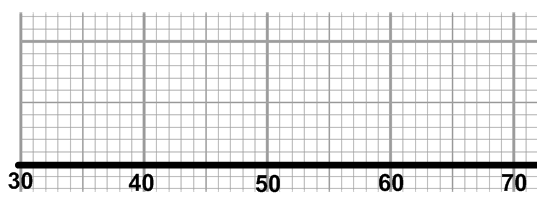 5. Draw a box plot for the height in cm of a group of year 10 girls.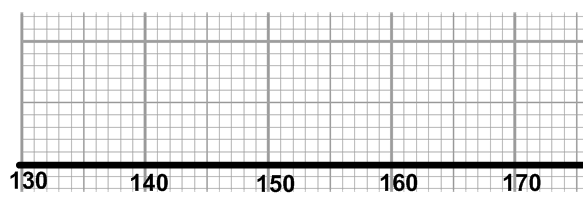 Median & Quartiles ANSWERS1. Percentage achieved in a Statistics test:78  82  74  45  68  75  93  54  61  70  48  66  62  51  7745  48  51  54  61  62  66  68  70  74  75  77  78  82  93Median: 68			Lower Quartile: 54			Upper Quartile: 772. Minutes per day spent playing computer games:40  26  60  64  33  39  28  46  47  51  5526  28  33  39  40  46  47  51  55  60  64Median: 46			Lower Quartile: 33			Upper Quartile: 553. Time taken (in minutes) to solve a crossword puzzle:12  24  21  16  8  9  3  31  18  27  35  41  26  12  17  6  5  19  293  5  6  8  9  12  12  16  17  18  19  21  24  26  27  29  31  35  41Median: 18			Lower Quartile: 9			Upper Quartile: 274. Weight in kg of year 10 boys:47  51  63  39  42  57  36  37  49  32  60  54  56  45  5232  36  37  39  42  45  47  49  51  52  54  56  57  60  63  Median: 49			Lower Quartile: 39			Upper Quartile: 565. Height in cm of a group of year 10 girls:153  147  160  146  162  158  159  149  152  150  163146  147  149  150  152  153  158  159  160  162  163  Median: 153			Lower Quartile: 149		Upper Quartile: 160Box Plots ANSWERS1. Draw a box plot for the percentage achieved in the     statistics test.2. Draw a box plot for the minutes per day spent playing computer games.3. Draw a box plot for the time taken (in minutes) to solve a crossword puzzle.4. Draw a box plot for the weight in kg of year 10 boys.5. Draw a box plot for the height in cm of a group of year 10 girls.